Aboriginal and Torres Strait Islander Futures 
Project Officer, AO5 (Identified)About the role This role is essential to providing operational support for the implementation of the department’s Walk the Talk Reframing the Relationship and Treaty Readiness Plan 2023-26. The role will foster a workplace culture that supports and promotes the rights and interests of First Nations people and actively engages through the work of the department to contribute to better outcomes for First Nations people.Special Conditions This is an identified position for Aboriginal and Torres Strait Islander candidates, under section 25 of the Anti-Discrimination Act 1991 (QLD).Your key duties and responsibilitiesIn this role you will: Provide high level administrative support in delivering the department’s commitment and responsibilities for the Walk the Talk Reframing the Relationship and Treaty Readiness Plan 2023-26 including a program of works building cultural agility across the department.Provide high level of administrative support that ensures the Director, Aboriginal & Torres Strait Islander Futures is responsive to stakeholder needs.Manage financial processing activities as required in SAP including purchasing, invoice payment and generating invoices .  Reconciling corporate credit card transactions and record keeping in accordance with the Financial Management Practice Manual.Manage and coordinate departmental  training activities such as Building on the Strengths of our Stories.  This will include facilitation support, calendar and venue management, registration, maintaining learning management system and general administration.Manage and co-ordinate departmental events relating to Aboriginal & Torres Strait Islander dates of cultural significance i.e. Reconciliation Week, NAIDOC Week.Manage travel needs including flights, accommodation and business arrangements as required.Develop and maintain administrative systems to effectively assist the Aboriginal & Torres Strait Islander Futures team in its workload and priorities.Work collaboratively with key stakeholders and ensure the Aboriginal and Torres Strait Islander Futures Team business deliverables are met within agreed timeframes. Complete tasks within required timeframes whilst always maintaining a high level of confidentiality.Other duties as required and directed. About you We’re looking for the best suited applicant for the role. We’ll do this by assessing your eligibility and your ability to undertake the requirements of the role (including, where relevant, the way you carried out previous roles). We’ll also consider your potential to make contributions to the department and how your engagement would support our commitment to equity, diversity, respect, and inclusion.  This position requires:Excellent communication and interpersonal skills.Strong analytical and problem-solving capability.  The ability to manage multiple tasks and business processes. Mandatory requirements Citizenship/Visa RequirementsTo be eligible for this opportunity, you must be an Australian citizen, have permanent residency status or a visa permitting you to work in Australia. If you are not an Australian citizen, you will need to provide evidence of your residency status or visa, with your right to work (including any conditions / restrictions). You are required to notify the department if your right to work in Australia ceases.Role capabilities This role has been identified as: Leading Self: (Individual Contributor)Responsible for delivering outcomes through self-management, sometimes with guidance from team leaders. Does not supervise others. Valued for the knowledge and skills in their specialist area and strong self-management.Facilitation and presentation skills desirable.Your core competencies: The core competency requirements for this role are:Leads strategically: Thinks critically and acts on the broader purpose of the system.Stimulates ideas and innovation: Gathers insights and embraces new ideas and innovation to inform future practice.Builds enduring relationships: Builds and sustains relationships to enable the collaborative delivery of customer-focused outcomes.Demonstrates sound governance: Maintains a high standard of practice through a governance and risk management.Fosters healthy and inclusive workplaces: Fosters an inclusive workplace where health, safety and wellbeing are promoted and prioritised.
See the Leadership competencies for Queensland framework for more details.About the Department of ResourcesThe Queensland resources sector is changing. We juggle new demands, rapid changes and shifts in community knowledge and expectation. We play an active role in the delivery of key government priorities, such as the implementation of a renewable energy economy, assisting in Path to Treaty, recognition of Native Title Rights and capitalising on our resources for sustainable economic prosperity.  The Department of Resources embraces change by implementing cutting edge programs, best-practice methodologies, embracing new research and encouraging innovation. We are dynamic, diverse and a major contributor to economic opportunities for Queensland.Our vision is to be an influential economic department that advocates in the public interest. This means helping the community and government make the best use of our renewable and non-renewable land, mineral and energy resources.  We play a lead role in shaping a sustainable and positive future for Queensland.We are committed to the Path to Treaty and a reframed relationship with First Nations Queenslanders and have prioritised employment, improving the way we engage and work with First Nations people and their communities.Our people and cultureWe are committed to being a workplace that focusses on people. This is about building resilience, encouraging innovation, and understanding that learning is a journey that never ends.  We promote a safe, inclusive, and respectful place to work where all staff feel valued. We are a mobile, flexible, and agile workforce. We live by our guiding principles – proactive, courageous, pragmatic, collaborative, resilient and respectful – underpinned by the Queensland public service values.We encourage Aboriginal and Torres Strait Islander staff to join the department’s Aboriginal and Torres Strait Islander Network.  The network meets regularly to connect with each other to provide cultural support.Inclusion and diversity We encourage people from diverse backgrounds including and Aboriginal and Torres Strait Islander peoples, culturally and linguistically diverse people, people with a disability and women, to apply for roles with our department.Anyone requiring reasonable adjustment, seeking guidance or support with their application, should contact the Role Contact – noted above.You can also refer to the ‘How to apply’ and the ‘We are Resources’ documents for further information on our commitment to supporting inclusion and diversity.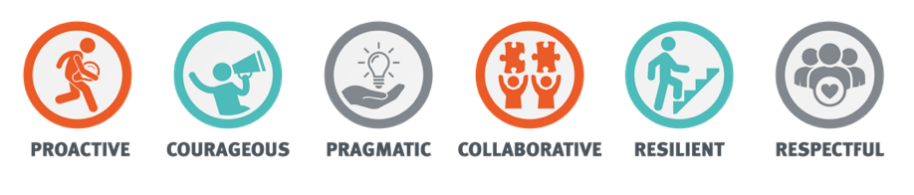 How to applyTo apply for this role, you will need to submit the following documents.A copy of your current resume (3-4 pages recommended), detailing your previous work, voluntary or relevant experience, and the contact details for two referees who have personally observed you displaying the key duties, responsibilities and capabilities of this role, plus a brief cover letter (1-2 pages) introducing yourself to the panel and showcasing your skills and how you can make a valuable contribution to the department.   Send your application via www.smartjobs.qld.gov.auAdditional InformationPlease download the ‘How to apply’ and the ‘We are Resources’ documents available on SmartJobs to learn more about the department, the benefits of working at Resources and how to apply for this role.Role TypeTemporary for 12 MonthsFull TimeAnnual Base Salary$100,219 - $108,698 per annumPlus, leave loading and 12.75% employer superannuation contributionLocation1 William Street, BrisbaneRole Contact Melanie MeredithPhone: (07) 3199 7395melanie.meredith@resources.qld.gov.auBusiness Group, Division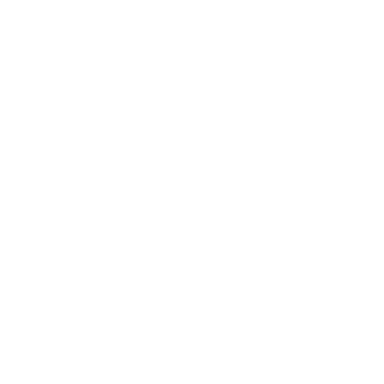 Aboriginal & Torres Strait Islander Futures,
Business and Corporate PartnershipCLICK HERE TO SEE MORE ABOUT OUR DEPARTMENTJob Ad ReferenceQLD/575580/24Position reports toPrincipal Project OfficerApply viawww.smartjobs.qld.gov.auResponsible forThis position has NIL direct reportsClosing DateTuesday, 16 July 2024Team sizeThere are currently 5 members in the teamClosing DateTuesday, 16 July 2024